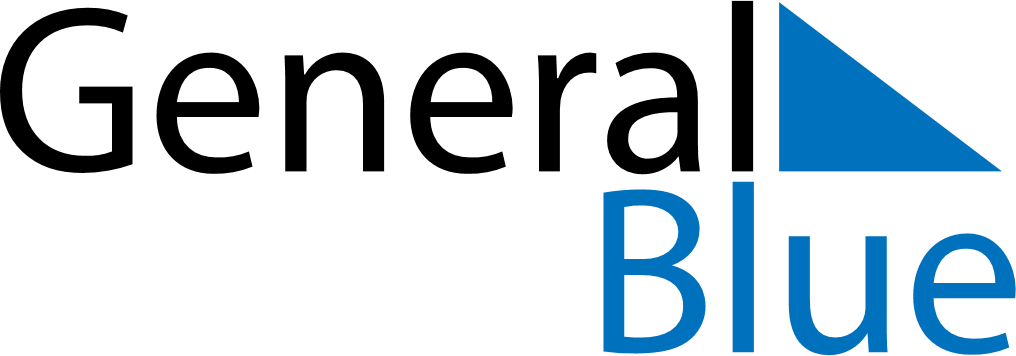 April 2020April 2020April 2020UruguayUruguayMONTUEWEDTHUFRISATSUN123456789101112Tourism WeekMaundy ThursdayGood FridayEaster Sunday13141516171819Landing of the 33 Orientals2021222324252627282930